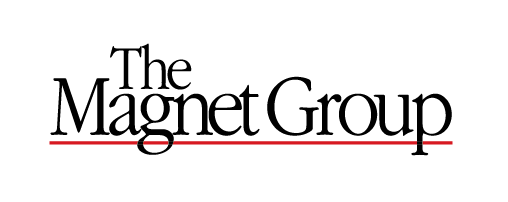 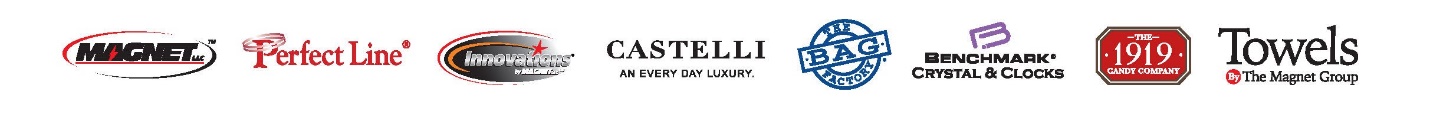 Magnet, LLC ProductionProduction timeline only given after order received, usable art, AND proof approvalInventory on Website or Contact Regional Sales ManagersCarrie Pitre, VP Key Accounts, carriep@themagnetgroup.comLori Bolton, CA/WA/OR/CO/AZ, lorib@themagnetgroup.com Larry Asay, UT/MT/WY/ID/NM/SD/ND/NE/IA, lasay@themagnetgroup.com Matt McCluggage, MI/OH/IN/KY, mattm@themagnetgroup.com Toni Prophitt, FL/GA/TN/, tprophitt@themagnetgroup.com Robin Daniel, PA/NJ/VA/MD/DE/DC, robind@themagentgroup.com Bill Nault, NY/MA/ME/VT/NH/CT/RI, billn@themagnetgroup.com 24 Hour Rush Available on Select Items at No ChargeFree Drop Ship on First 25 locations, Each Additional Location is $3.40 NetOrder Early for the HolidaysGround shipping is not guaranteed and refunds won’t be given by shippers/TMG for missing an In Hands DateExpedited shipping is your best bet for specific date deliveryDye Sub Blankets and Towels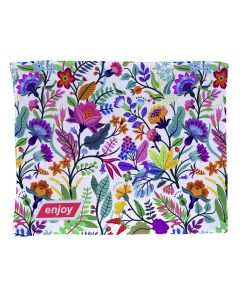 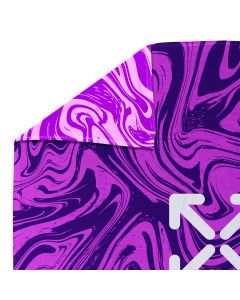 